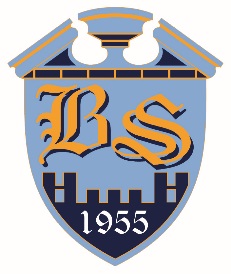 Results 2019GCSE results can be collected from the LRC on Thursday 22nd August 2019Students will be able to collect results in person from 9.00am until 12noon.If for any reason you are unable to collect your results and wish to send your parent, friend or relative to collect them, you will need to follow the correct procedure as follows.Please complete the form below informing us that you wish your parent, friend or relative to collect your results and send the form with them on results day. Results will not be given to any other person without this written consent, and the person collecting results must bring some form of identification and sign for your results If you require your results to be posted, please provide a pre-paid, self-addressed A5 envelope to the exams office before results day.Under no circumstances will results be given out over the phone or via emailPlease complete the form below and return with the person collecting your results..................................................................................................................................................Name of Student......................................................................... House ………………………    Name of person collecting results............................................................................................I hereby give permission for the above named person to collect my GCSE results.(Please remember to bring with you some form of ID with the permission slip)Signed (student) ……………….……………………………………………. Date..................................